MALTA  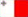 RiferimentoEURES Malta Ref. 372583MansioneProcess Engineer / ScientistProcess Engineer / Scientist
Number of Posts: 5 Contract Type: Indefinite
Job description
We are looking to hire a skilled Process Engineer to be responsible for developing and implementing process strategies, managing process resources, optimizing current processes, and maintaining process documents.
To ensure success as a Process Engineer you should have extensive experience and excellent technical skills, and high-level analytical skills.
Responsibilities:
• Project management for new equipment acquisition for existing and new production lines
• Technical discussions with equipment manufacturers leading to technical specifications formulation
• Buyoffs (both occasionally at supplier site and in-house), installations, and transfer to manufacturing, and project closure reporting,
• Support on installed equipment base and liaison between production lines and equipment manufacturers,
• Participation is technical communities between the various worldwide ST sites for problem sharing and solutions.
• Optimization of process parameters to result in improved yields & quality. To liaise with the Division to discuss process improvements, qualifications, or trials.
• Optimization of process parameters and materials to improve the yield and for an improved robust solution.
• The person must interface with CPA, suppliers, and line process engineers. The position involves enhancement of the functionality of existing equipment as well as interfacing with equipment for data collection and monitoring.
Requirements:
• Engineering or Science Graduate
• Experience with process simulations and standard operating procedures would be considered an asset.
• Knowledge of Process Engineering software systems.
• Advanced technical skills.
• Analytical thinker.
• Ability to project manage.
Training provided To be confirmed
Any assistance with accommodation/relocation To be confirmed during the interview
Salary: 23,772.48€ per Year
How will the interviews be held Online
To apply
CV and a covering email in English are to be sent by email to
eures.recruitment.jobsplus@gov.mt and cc to eures@afolmet.it
Please quote the vacancy name and number in your email.SedeMaltaNumero posti5TitoloEngineering or Science GraduateEmail:eures.recruitment.jobsplus@gov.mtScadenza:17/07/2021RiferimentoEURES Malta Ref. 372580MansioneTechniciansTechnicians
Number of Posts:10 Contract Type: Indefinite
Job description
• Test cell uptime – intervene on small jams
• Maintain a good First Pass Yield
• Maintain setup sites to their optimum with minimal parallel loss
• Maintain a good finishing yield with every test step / bent leads checks & RTP procedures
• Performs setup change & Kit change • Device manual testing before starting production
• Replace brushing units and close corresponding W/R in time
• Leave adequate handover using the Testing Handover Database Application
• Be responsible to maintain good housekeeping & 5S principles on the testing shop floorwork in a safe manner and makes sure that equipment is operating safely at all times
Requirements:
• Possess solid knowledge of Electrical / Mechanical Engineering
• Holds the necessary technical MQF level 4 certificates
• Prioritize tasks according to urgency & workload
• Possess good communication skills, both verbal and written
• Good command of English
• Be responsible and mature
• Possess an excellent exemplary record history
• Be smart and goal oriented
• Be flexible and be able to take decisions following continuous inputs
• Be computer literate
• Be disciplined
• The chosen candidate will be working on 4 shift basis.
Any assistance with accommodation/relocation to be discussed during the interview.
Salary: €17,772.48 €
How will the interviews be held? Online
To apply
CV and a covering email in English are to be sent by email to
eures.recruitment.jobsplus@gov.mt and cc to eures@afolmet.it
Please quote the vacancy name and number in your email.SedeMaltaNumero posti10TitoloElectrical / Mechanical EngineeringEmail:eures.recruitment.jobsplus@gov.mt and cc to eures@afolmet.itScadenza:17/07/2021RiferimentoEURES Malta Ref. 368945MansioneRivertech Front End Developer Ref. 368945Front End Developer Ref. 368945
Number of Posts: 2
Contract Type: Permanent – Full Time
Job description
At River, we develop innovative products for our clients who operate in different markets and industries with the latest technologies. We are looking for a Front- End Developer who is motivated to help us deliver new innovative features to our clients whilst also maintaining our internal systems and making sure that we keep our tech up to date.
Responsibilities
• Work in an agile team consisting of other frontend developers whilst in constant support of other tech teams.
• Participate in task estimations & code reviews.
• Plan, build, test, and release new features and experiments in TypeScript, Angular, etc.
• Collaborate with engineers across the department to identify and build on improvements to our processes and systems.
Requirements • Strong JavaScript & basic TypeScript knowledge
• More than 2 years’ experience in at least one JavaScript Framework (Angular2+, React, Vue.js or Aurelia)
• SCSS; • RxJS; • Working in scrum team
• Basic npm/node knowledge
• Basic GIT knowledge
Skills in the following area is considered a Plus:
• Redux; • Apollo/GQL; • Jest; • Webpack
Training provided: Yes, however candidate must possess the minimum requirements and training can be offered for additional skills.
Any assistance with accommodation/relocation: We cover relocation costs and provide temporary accommodation.
• Any other benefits:
• Commuting Assistance; • Performance Bonus
Vacancy additional information
• Wellness Package; • Health Insurance
• Work From home
Allowance Salary : Eur 30000-60000 (depending on candidate’s experience)
How will the interviews be held?
All interview stages are done remotely.
To apply
CVs and a covering email are to be sent by email in English to eures.recruitment.jobsplus@gov.mt and cc eures@afolmet.it Please quote the vacancy name and number in your email.SedeMaltaNumero posti2Email:eures.recruitment.jobsplus@gov.mt and cc eures@afolmet.itScadenza:14/07/2021RiferimentoEURES Malta Ref. 368941MansioneRivertech_BackendDeveloper Ref. 368941Rivertech_BackendDeveloper Ref. 368941
Number of Posts: 2
Contract Type: Permanent – Full Time
Job description
We are looking for an enthusiastic and motivated Backend Developer to join our platform team. You will have the opportunity to work on and build all parts of the platform: business logic, external APIs, admin APIs, integrations with game and payment providers, as well real-time integrations with other internal systems such as the data platform and middleware.
New development will all be using Kotlin, a modern, concise, safe language which is accessible to all developers, especially those with Java experience.
Responsibilities:
• Work in an agile team consisting of other backend developers to build and maintain microservices in Spring Boot and Kotlin to handle platform business logic.
• Liaise with other tech teams and product team to provide functionality over REST APIs.
• Participate in task estimations, planning and code reviews.
• Integrate with third party systems to allow for a greater number of products on the platform.
• Gather knowledge in business requirements to be able to ease operations.
• Collaborate with engineers across the department to identify and build on improvements to our processes and systems.
Requirements
• Advanced knowledge of Java (2/3 years of experience)
• SQL; • Spring Framework (1 year experience)
• Basic GIT knowledge is n
ecessary; • Working in scrum team Training provided: Yes, however candidate must possess the minimum requirements and training can be offered for additional skills
Any assistance with accommodation/relocation: We cover relocation costs and provide temporary accommodation.
− Any other benefits:
− Commuting Assistance; − Performance Bonus; − Wellness Package; - Health Insurance
Vacancy additional information − Work From home Allowance
Salary: Eur 30000-60000 (depending on candidate’s experience)
How will the interviews be held?
All interview stages are done remotely.
To apply
CVs and a covering email are to be sent by email in English to
eures.recruitment.jobsplus@gov.mt and cc eures@afolmet.it
Please quote the vacancy name and number in your emailSedeMaltaNumero posti2Email:eures.recruitment.jobsplus@gov.mt and cc eures@afolmet.itScadenza:14/07/2021RiferimentoEURES Malta Ref. 368948MansioneRivertech FullStack Developer Ref. 368948Rivertech FullStack Developer Ref. 368948
Number of Posts: 2
Contract Type: Permanent – Full Time
Job description
At River, we develop innovative products for our clients who operate in different markets and industries with the latest technologies.
We are looking for someone that can help us maintain our existing systems whilst building new ones using .NET Core & Orleans whilst also creating SDKs with TypeScript to help our Frontend teams!
If you are a big team player, passionate about using the latest tech, have a keen eye for detail and someone who is looking to grow their skills, we will support you all the way.
We work hard to produce excellent results, but we also like to enjoy ourselves too, so it is a great environment to be a part of. If you think this next step is for you, let us have a chat.
Responsibilities
• Work in an agile team consisting of other full-stack developers whilst in constant support of other tech teams.
• Participate in task estimations & code reviews.
• Plan, build, test, and release new features and experiments in.Net, TypeScript, etc.
• Collaborate with engineers across the department to identify and build on improvements to our processes and systems. Requirements
• At least 2 years’ experience in .NET/C#; • Good understanding of TypeScript and JavaScript
• Experience developing front facing APIs; • Able and willing to learn new technologies
• Experience using GIT
Skills in the following area is considered a Plus:
• Experience with Angular 4+ will be considered an asset; • GQL; • Messaging technologies such as Kafka
• Working with Orleans or other actor model systems; • AWS, Azure or GCP experience; • Docker, kubernetes experience; • MySQL experience; • SignalR
Vacancy additional information
Profile Skills:
• Self-motivated individual always looking to better his skills.
• Excellent analytical and trouble shooting skills.
• Attention to detail.
• Good problem-solving skills.
• Excellent verbal communication skills and interpersonal skills.
• The ability to quickly learn new things and adapt
Training provided: Yes, however candidate must possess the minimum requirements and training can be offered for additional skills.
Any assistance with accommodation/relocation: We cover relocation costs and provide temporary accommodation.
• Any other benefits:
• Commuting Assistance; • Performance Bonus; • Wellness Package; • Health Insurance; • Work From home
Salary: Eur 30,000-50,000 (depending on candidate’s experience)
How will the interviews be held? All interview stages are done remotely.
To apply
CVs and a covering email are to be sent by email in English to
eures.recruitment.jobsplus@gov.mt and cc eures@afolmet.it
Please quote the vacancy name and number in your emailSedeMaltaNumero posti2Email:eures.recruitment.jobsplus@gov.mt and cc eures@afolmet.itScadenza:14/07/2021RiferimentoEURES Malta Ref. 368929MansioneRivertech_ManualQA Ref. 368929Rivertech_ManualQA Ref.368929
Number of Posts: 2
Contract Type: Permanent – Full Time
Job description We’re looking for a motivated Manual QA to join our ranks. The lucky candidate in this role will assist our QA lead and help test our API’s, client facing SPAs, as well as our tooling applications. You’ll be part of team working towards common goals, so it’s important that you have a keen eye for detail, but more importantly, we want you to grow your skills with us. We work hard to produce excellent results, but we also like to enjoy ourselves too, so it’s a great environment to be a part of.
Responsibilities:
• Work in an agile team consisting of frontend developers and other QAs to ensure that a quality product is delivered.
• Designing and developing test specifications based on product functionalities and requirements.
• Collaborating with the product and developers in test teams to improve test quality.
Requirements
• knowledge of the different testing methodologies
• Solid knowledge of testing at a frontend level (cross browser/viewport/cross platform)
• Ability to give suggestions aimed at improving quality and flag any possible degradation to the quality of the product
• Ability to help design and execution of testcases based on requirements from our PO
• Able to work closely with the development team
• Knowledge of testing procedures and detailed report writing.
• Good knowledge of agile project management
• Self-motivated individual always looking to better his skills.
• Excellent analytical and trouble shooting skills.
• Attention to detail.
• Good problem-solving skills.
• Excellent verbal communication skills and interpersonal skills.
• The ability to quickly learn new things and adapt Skills in the following area is considered a Plus:
• Testing at an API level
• ISTQB certification
• Experience with Test Management tools
Training is provided; however candidate must possess the minimum requirements and training can be offered for additional skills.
Vacancy additional information
Any assistance with accommodation/relocation: We cover relocation costs and provide temporary accommodation.
Any other benefits:
− Work on exciting products from the ground up; − Commuting Assistance; − Performance Bonus; − Wellness Package; − Health and Dental Insurance; − Work From home Allowance; − Welcoming Environment; − Chance to grow; − Fruit, snacks & drinks; − Friday beers; − Summer & Winter events
Salary: Eur 15,000-35,000 (depending on candidate’s experience)
How will the interviews be held?
All interview stages are done remotely.
To apply: CVs and a covering email are to be sent by email in English to
eures.recruitment.jobsplus@gov.mt and cc eures@afolmet.it
Please quote the vacancy name and number in your email.SedeMaltaNumero posti2Email:eures.recruitment.jobsplus@gov.mt and cc eures@afolmet.itScadenza:14/07/2021RiferimentoEURES Malta Ref.368931MansioneRivertech_ProductOwner Ref.368931Rivertech_ProductOwner Ref.368931 - Number of Posts: 2 - Contract Type: Permanent – Full Time
Job description
As a Product Owner you will work on managing the product backlog with the aim of achieving business goals of the company as well as meeting the priorities of its customers.
The role is also an integral part in the creation of the same backlog, including analysing requirements and writing product specifications through which technical and development tasks are created.
Working in a team of Product Owners, and reporting to the Head of Product, you will be a key function between business and technical teams, where language and quality of communication is key.
Key Responsibilities
• Report to the Head of Product and contribute to the development and maintenance of the roadmap and strategic vision for the company’s products
• Communicate with customers to clarify business requirements and to update them on progress
• Gather requirements, own the product backlogs, and write professional user stories for products that deliver on functionality, defects, and other work items for the team
• Write product specification documents in clear English, that take into account all business requirements, identify gaps and loopholes, whilst preserving the product’s quality
• Manage requirements dependencies with other teams, negotiating and prioritising as appropriate
• Facilitate backlog refinement sessions • Work closely with the project management and development teams to set development/sprint goals
• Work closely with business stakeholders and development teams to implement and get product increments delivered
• Review development against acceptance criteria to determine readiness
• Demo products to key stakeholders
• Produce business cases for product features
• Be up to date with industry trends and carryout competitor analysis to be fed into the roadmap
• Maintain strong working relationships with customers and our commercial team to retrieve information about product line performance, and to present business strategies
Requirements
• 4+ years' experience as a Product Owner in iGaming or Fintech industry
• Able to design customer centric, while scalable product functionalities
• Make use of writing and/or diagrams to create well explained product specifications.
• Organised; • Experience working in an agile environment (SCRUM preferred)
Vacancy additional information
• Effectively transfer knowledge to other team members; • Negotiation skills; • Ability to give suggestions aimed at improving product quality; • Self-motivated individual always looking to better their skills; • Analytical and attention to detail; • Good problem-solving skills; • Excellent verbal communication skills and interpersonal skills
• The ability to quickly learn new things and adapt
Training provided: Yes, however candidate must possess the minimum requirements and training can be offered for additional skills.
Any assistance with accommodation/relocation: We cover relocation costs and provide temporary accommodation.
Any other benefits:
− Work on exciting products from the ground up; − Commuting Assistance; − Performance Bonus; − Wellness Package − Health and Dental Insurance; − Work From home Allowance; − Welcoming Environment
− Chance to grow; − Fruit, snacks & drinks; − Friday beers; − Summer & Winter events
Salary: Eur 30,000-50,000 (depending on candidate’s experience)
How will the interviews be held?
All interview stages are done remotely.
To apply
CVs and a covering email are to be sent by email in English to
eures.recruitment.jobsplus@gov.mt and cc eures@afolmet.it
Please quote the vacancy name and number in your email.SedeMaltaposti2Email:eures.recruitment.jobsplus@gov.mt and cc eures@afolmet.itScadenza:14/07/2021RiferimentoEURES Malta Ref. 371339MansioneArchitectural TechnologistArchitectural Technologist
Number of Posts: 1
Contract Type: Definite (1 Year)
Job description
As an Architectural Technologist you'll be part of the design team of different scaled projects. You will be assisting the lead Architect to build 3D models using BiM (Revit.), and issue all necessary drawings, details, BOQs , Schedules etc.
Requirements:
• Fluent in English
• Experience working with architectural team knowledgeable in building 3D models using BiM (Revit)
Any assistance with accommodation/relocation
No Salary: Eur 17,000 – 18,720
How will the interviews be held Online
To apply
CV and a covering email in English are to be sent by email to
eures.recruitment.jobsplus@gov.mt and cc eures@afolmet.it
Please quote the vacancy name and number in your emaSedeMaltaNumero posti1Email:eures.recruitment.jobsplus@gov.mt and cc eures@afolmet.itScadenza:27/06/2021RiferimentoEURES Malta Ref. 371620MansioneSenior Software Developer - Dynamics 365 Finance & OperationsSenior Software Developer - Dynamics 365 Finance & Operations
Number of Posts: 1
Contract Type: Full time - Permanent
Job description
The Senior Developer will spend the majority of their time writing technical designs and developing with the aim of delivering tasks related to client delivery of Dynamics 365 packages and customisation, report writing, data migration and integrations.
He/she must make sure that adherence to best practices, methodologies and source code control tools are used correctly in the assigned tasks.
Tasks and Responsibilities
• Customise Dynamics 365 products including Finance & Operations, Business Central and Customer Engagement using Visual Studio and other related technologies.
• Create interfaces between Dynamics 365 and other external applications.
• Perform data migrations to and from Microsoft Dynamics 365.
• Deliver outputs on time and with a very high level of quality following Microsoft best practices.
• Unit test and document deliverables.
• Release components to test using the appropriate source control tools.
• Take full ownership of the technical solution delivered to the client. Skills, Qualifications & Work Experience
• Bachelors or Master’s Degree in ICT or equivalent.
• Minimum of 3 years’ experience as a Senior Developer in developing solutions in Microsoft Dynamics products.
• Basic functional knowledge in business operations.
• Familiar with cloud technologies such as MS Azure, Flow and PowerApps.
• Functional and analytical skills.
• Ability to lead a team within a project.
• In-depth knowledge of the .NET framework.
• Experienced in developing object- oriented code using Visual Studio.
• Knowledge of MS SQL Server and experience in writing SQL queries.
• Knowledge of main-stream version control systems such as TFS.
• Ability to organise, prioritise and respond to multiple projects and deadlines.
• Ability to work with interruptions as problems arise needing immediate attention.
• Ability and skill in interpersonal communication.
• Ability to maintain up to date knowledge on technology trends and to recommend innovative technologies to improve the technology infrastructure. Ability to act independently on routine assignments or projects.
• Ability to plan, organise and multi-task to complete assignments in an efficient manner.
• Ability to communicate professionally, both oral and written.
• Ability to pay attention to details and perform at a high-level accuracy.
• Ability to work independently and with a team with minimal supervision.
Vacancy Additional Information The successful candidate will benefit from:
• Flexible working conditions
• An attractive remuneration package based on qualifications and work experience
• A variety of extras over and above the remuneration package which includes Health Insurance, Life Insurance & Travel Insurance
Training provided No
Any assistance with accommodation/relocation Our relocation package includes the cost of the flight for the candidate as well as 10 night accommodation in Malta on arrival.
Salary: Eur 30.000 – 42.000 per year
How will the interviews be held Interviews will be held via video call
To apply : 
CV and a covering email on English are to be sent by email to
eures.recruitment.jobsplus@gov.mt and cc to eures@afolmet.it 
Please quote the vacancy name and number in your email.SedeMaltaposti1TitoloBachelor or Master degree in ICTEmail:eures.recruitment.jobsplus@gov.mt and cc eures@afolmet.itScadenza:27/06/2021RiferimentoEURES Malta Ref. 371619MansioneDYNAMICS 365 BC SPECIALISTDYNAMICS 365 BC SPECIALIST
Number of Posts: 1
Contract Type: Full time - Permanent
The specialist will spend his/her time having workshops with customers, analysing customer requirements, modelling business processes, writing functional designs, writing technical designs, developing, testing software components, and documenting them.
He/she will also be responsible for delivering tasks related to client delivery of Dynamics 365 Business Central and customisations, report writing, data migration and integrations. The chosen candidate is also responsible for mentoring colleagues of lower seniority and provide the sales team with the necessary knowledge to drive business which includes but is not limited to, preparing factsheets, preparing slide- decks and giving presentations to customers about a specific business knowledge area.
He/she must make sure that adherence to best practices, methodologies and source code control tools are used correctly in the assigned tasks.
Main duties and responsibilities
• Capture, assess, and define the client’s business requirements and create strategies to meet those objectives using practical Dynamics 365 business solutions and industry best practices.
• Document and review all business processes, Gap/Fit Analysis findings, functional design documents, testing scripts, training documents and progress updates throughout the implementation lifecycle.
• Design and re-engineer business processes using best practices and standard Dynamics 365 business procedures.
• Actively organise and facilitate workshops, in-house seminars, webinars, and knowledge transfers with clients and Business Consulting Team members.
• Provide functionality demonstrations and training to new clients, end-users, and senior-level executives, as needed.
• Assist in go-live procedures and post go-live support.
• Customise Dynamics 365 Business Central using Visual Studio and other related technologies.
• Create interfaces between Dynamics 365 and other external applications.
• Perform data migrations to and from Microsoft Dynamics 365.
• Deliver outputs on time and with a very high level of quality following Microsoft best practices.
• Unit test and document deliverables.
• Release components to test using the appropriate source control tools Skills, qualifications & experience
• Bachelors or Master’s Degree in ICT or equivalent or a related functional sector such as Accounting, Finance, Management Information Systems, Logistics etc.
• Minimum of 5 years’ experience working with Microsoft Dynamics NAV
• Basic functional knowledge in business operations
• Familiar with cloud technologies such as MS Azure, Flow and PowerApps
• Functional and analytical skills Vacancy Additional Information
• In-depth knowledge of the .NET framework
• Experienced in developing object- oriented code using Visual Studio
• Knowledge of MS SQL Server and experience in writing SQL queries
• Knowledge of main-stream version control systems such as TFS
• Ability to organise, prioritise and respond to multiple projects and deadlines
• Ability to work with interruptions as problems arise needing immediate attention
• Ability and skill in interpersonal communication
• Ability to maintain up to date knowledge on technology trends and to recommend innovative technologies to improve the technology infrastructure. Ability to act independently on routine assignments or projects
• Ability to plan, organise and multi-task to complete assignments in an efficient manner
• Ability to communicate professionally, both oral and written
• Ability to pay attention to details and perform at a high-level accuracy
• Ability to work independently and with a team with minimal supervision
The successful candidate will benefit from:
• Flexible working conditions
• An attractive remuneration package based on qualifications and work experience
• A variety of extras over and above the remuneration package which includes Health Insurance, Life Insurance & Travel Insurance
Training provided
No Any assistance with accommodation/relocation Our relocation package includes the cost of the flight for the candidate as well as 10-night accommodation in Malta on arrival.
Salary: Eur 30.000 – 42.000 per year
How will the interviews be held? Interviews will be held via video call
To apply: CV and a covering email in English are to be sent by email to
eures.recruitment.jobsplus@gov.mt and cc to eures@afolmet.it
Please quote the vacancy name and number in your emailSedeMaltaposti1TitoloBachelor or Master degree in ICT or equivalentEmail:eures.recruitment.jobsplus@gov.mt and cc eures@afolmet.itScadenza:27/06/2021RiferimentoEURES Malta Ref. 371616MansioneDYNAMICS 365 CE SPECIALISTDYNAMICS 365 CE SPECIALIST
Number of Posts: 1
Contract Type: Full time - Permanent
Responsibilities
• Capture, assess, and define the client’s business requirements and create strategies to meet those objectives using practical Dynamics 365 business solutions and industry best practices.
• Document and review all business processes, Gap/Fit Analysis findings, functional design documents, testing scripts, training documents and progress updates throughout theimplementation life- cycle.
• Design and re-engineer business processes using best practices and standard Dynamics 365 business procedures.
• Customise Dynamics 365 Customer Engagement using Visual Studio and other related technologies.
• Create interfaces between Dynamics 365 and other external applications.
• Perform data migrations to and from Microsoft Dynamics 365.
• Deliver outputs on time and with a very high level of quality following Microsoft best practices.
• Unit test and document deliverables.
• Release components to test using the appropriate source control tools.
• Take full ownership of the solution delivered to the client.
• Actively organise and facilitate workshops, in-house seminars, webinars, and knowledge transfers with clients and Business Consulting Team members.
• Provide functionality demonstrations and training to new clients, end-users, and senior-level executives, as needed.
• Work closely with the development teams to assist in the design and conduct unit testing as well as integrated testing.
• Assist in go-live procedures and post go-live support.
Requirements
• Degree or similar accreditation in Business / Economics or related area.
• 5+ years Dynamics 365 CE / CRM functional and development experience.
• Good business background and comfortable with client-facing tasks.
• Ability to work alone or as part of a team.
• Excellent communication skills in English.
• Willingness to travel and work in an international environment for large global projects.
The successful candidate will benefit from:
• Flexible working conditions
• An attractive remuneration package based on qualifications and work experience
• A variety of extras over and above the remuneration package which includes Health Insurance, Life Insurance & Travel Insurance
Training provided No
Vacancy Additional Information Any assistance with accommodation/relocation Our relocation package includes the cost of the flight for the candidate as well as 10-night accommodation in Malta on arrival.
Salary: Eur 30.000 – 42.000 per year
How will the interviews be held? Interviews will be held via video call
To Apply:
CV and a covering email in English are to be sent by email to
eures.recruitment.jobsplus@gov.mt and cc eures@afolmet.it
Please quote the vacancy name and number in your emailSedeMaltaposti1TitoloDegree or similar accreditation in Business / Economics or related areaEmail:eures.recruitment.jobsplus@gov.mt and cc eures@afolmet.itScadenza:27/06/2021